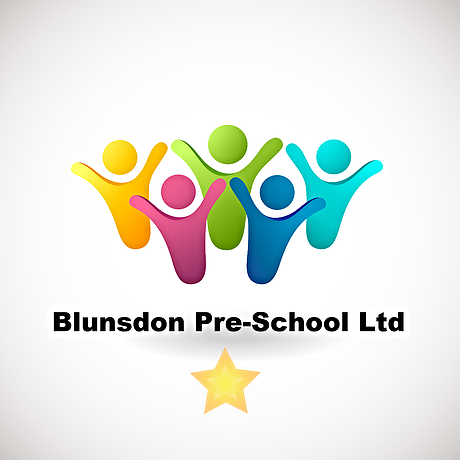 Blunsdon Pre-School Ltd10.4 Registration formChild’s detailsPersons other than parent(s) authorised to collect the child Must be over 16 years of ageAbout your child
Has your child received the following immunisations? (Please confirm and date)Details of professionals involved with your childGPHealth Visitor (if applicable)Social Care Worker (if applicable)NB If the child has a child protection plan, make a note here, but do not include details. Ensure these are obtained from the social care worker named above and keep these securely in the child's file.Any other professional who has regular contact with the childGeneral parental permissionsEmergency treatment declarationIn the event of an accident or emergency involving my child I understand that every effort will be made to contact me immediately. Emergency services will be called as necessary and I understand my child may be taken to hospital accompanied by the setting manager (or authorised deputy) for emergency treatment and that health professionals are responsible for any decisions on medical treatment in my absence.PlastersPlease delate as appropriateI________________________________(parent/guardian) do/do not give permission for Blunsdon pre-school LTD to apply a plaster to________________________________________(child’s name) if requiredSigned_______________________________________Date_______________________For inhaler/Epipens onlySuncreamShort trip - general outingsYour child will be taken out of the setting as part of the daily activities. The venues used are detailed here:general outings. I understand that individual risk assessments are carried out for each type of trip or outing we take and are available for me to see as required. For any major outings, we will inform you and ask for your specific consent.Website and FacebookWe have a website and facebook page for the pre-school (blunsdonpreschool.co.uk), this contains lots of information about the setting, including a diary of dates and lots more.We would love with your permission to include photographs of the children playing in the setting. Please complete below if you would be happy for us to do this. I___________________________________________(Parent/Guardian) agree to pictures of_______________________________________(child’s name) being included on Blunsdon Pre-school’s website___________________________(signed Parent/Guardian) and Blunsdon pre-school’s facebook page_____________________________(signed parent/Guardian)_______________(Date) (Please delate as appropriate)Famly AppAt Blunsdon Pre-school we use a computer system to track our children’s learning and development. It also allows us to communicate with family’s about things happening at pre-school, and private messages if you wish to liaise on a one to one basis. We also send invoices through the app. Please complete below if you are happy to use the app and allow us to upload observations and track your child’s learning in this way.I                                                                       (Parent/Guardian) agree to use the famly app and allow  Blunsdon pre-school to use the famly app for my child.                                                                 (signed parent/guardian).                                   (Date.)DanzoneThe pre-school would like the opportunity to offer a dance/exercise session with Danzone.Danzone is a dance school established in Swindon 2003 by Clare Jones who is a qualified dance teacher with first aid training and a DBS. If you would like more information please visit www.danzone.co.uk.  We run a half hour session on a Friday morningThe cost of the half hour session is £2.50 and this will be added onto your child’s termly invoice.If you would like your child to join in this session please complete the consent form below. (Their is no obligation to partake in this activity)I_____________________________________(parent/guardian) would like _____________________________________(child’s name) to join in with the Danzone session at Blunsdon pre-school. I understand that this is a cost of £2.50 per session which will be added on to my child’s invoice.____________________________________(signed Parent/guardian)PhotographsAs part of the on-going recording of our curriculum and for children’s individual development records, staff regularly take photographs of the children during their play. These photographs are used for display and for your child’s records within the setting. We are happy to provide duplicate photos of your child to you if requested. We may also record events and activities on video. Photos/videos are stored on the setting’s computer only; we only store images during the period your child is with us. If we would like to use any image of your child for training, publicity or marketing purposes, we will always seek your written consent for each image we intend to use.AnimalsWe may occasionally have supervised visits of other animals to our setting. A risk assessment will be carried out for visiting animals, and parents informed. Please state below any known allergies or aversion your child has to animals:Key persons - Information for parentsEach child joining the setting will have a key person appointed to them (you will be informed who this is once your child has started at the setting). It will be the key person’s responsibility to ensure that your child receives the best possible attention whilst in our care, compile a learning diary and to ensure that their records are kept up-to date. Your child’s key person may change as your child progresses through the setting. You will be notified of these changes. Your child’s key person is your first point of contact for anything you wish to discuss about your child.Your child’s learning diary will need to be taken off the premises for short periods to enable the key person to effectively maintain the diary. However confidentiality will be maintained at all times.Please complete the following:I understand that the key person allocated to my child will need to take my child’s learning diary off the pre-school premises for short periods in order to maintain this recordSigned:_________________________________Date_______________If you are in receipt of any of the below, the setting may be entitled to claim extra funding to help improve the quality of the Early Years Education YOUR child receives:Income SupportIncome Based Job Seekers AllowanceIncome Related Employment and Support AllowanceUniversal CreditSupport through part 6 of the immigration and Asylum ActThe guaranteed element of state Pension CreditChild Tax Credit (with no working tax credit) with an annual income of no more than £16,190Your child may also be eligible if they’re looked after by the local council or they have left care under a special guardianship order, child arrangement order or adoption order.Swindon Borough Council are offering to check ALL parents of 3 & 4 year olds to make sure all those who are eligible can receive the Early Years Pupil Premium.To enable them to check please provide us with your National Insurance Number:Please sign below to confirm that you give consent for your details to be passed to Swindon Borough Council to check your child’s eligibility for this funding:If you have any questions about Early Years Pupil Premium please contact:Danielle MaundrellCommissioner –EducationPlace Planning and FundingSwindon Borough CouncilEmail: DMaundrell@swindon.gov.ukTel: 01793 466314Equalities monitoring form – to be completed by the providerEthnicity, where collected, should be recorded according to the following categories:A child’s learning difficulties and disabilities status should be recorded according to the following categories:Providers should refer to the SEN Code of Practice for an explanation of the terms above.Statement on Blunsdon Pre-School Ltd Safeguarding ResponsibilitiesAs a provider of childcare registered with OFSTED, we are required by law to follow the safeguarding procedures agreed with the Local Safeguarding Children Board (LSCB) and OFSTED within my responsibility to safeguard children.We will endeavour to share with you any concerns we may have regarding injury or specific issues of concerns at all times.We will keep a record of such incidents and share this with you. We do have a duty to refer to Social Services if we suspect your child is at rick of child abuse.We will inform you if we make a referral to Social Services, unless to do so would place your child at an increased risk of significant harm. Our first concern will always be the welfare of your child.We have a copy of the “WHAT TO DO IF YOUR WORRIED A CHILD IS BEING ABUSED” documents for you to view if you wish to do so.I______________________(parent/guardian) have read the statement on Blunsdon Pre-School Ltd safeguarding responsibilities and understand the role and responsibilitie of the setting. I am aware that the setting holds a copy of “WHAT TO DO IF YOUR WORRIED A CHILD IS BEING ABUSED” and that i may view this document if i may wish to do so.Signed__________________________________________ Date________________________Checklist (Parents/guardians copy)Please find the following items that your child should have with them each time they attend the pre-school.Can you please ensure that all items are clearly labelled with your child’s name.Suitable outer garmentsDaps/indoor shoesA bag containing spare clothes to change in to if required [i.e underwear, socks, trousers/skirt and a top spare shoes]Protective hatProtective suncreamSpare nappies/wipes etc if applicableLunch box and water bottle if required welliesCan all parents/guardians ensure that your child’s contact details are current, so that you can be contacted quickly in case of an emergency.Messy activities are available to the children daily as part of the Early year’s foundation stage.Although we do our best to encourage your children to wear aprons during these activities, it is not always possible to ensure they are completely covered, and therefore children’s clothes may be subject to staining.Child’s first name(s)Child’s first name(s)Child’s first name(s)Child’s first name(s)SurnameSurnameSurnameSurnameSurnameSurnameName known as Name known as Name known as Name known as Child’s full addressChild’s full addressChild’s full addressChild’s full addressGenderDate of birthDate of birthDate of birthDate of birthDate of birthBirth certificate seen  Yes/No (delete)Birth certificate seen  Yes/No (delete)Birth certificate seen  Yes/No (delete)Birth certificate seen  Yes/No (delete)Birth certificate seen  Yes/No (delete)Birth certificate seen  Yes/No (delete)Birth certificate seen  Yes/No (delete)Family detailsFamily detailsFamily detailsFamily detailsFamily detailsFamily detailsFamily detailsFamily detailsFamily detailsFamily detailsFamily detailsFamily detailsFamily detailsFamily detailsFamily detailsFamily detailsFamily detailsFamily detailsFamily detailsFamily detailsFamily detailsFamily detailsFamily detailsName of parent(s)/carer(s) with whom the child lives:Name of parent(s)/carer(s) with whom the child lives:Name of parent(s)/carer(s) with whom the child lives:Name of parent(s)/carer(s) with whom the child lives:Name of parent(s)/carer(s) with whom the child lives:Name of parent(s)/carer(s) with whom the child lives:Name of parent(s)/carer(s) with whom the child lives:Name of parent(s)/carer(s) with whom the child lives:Name of parent(s)/carer(s) with whom the child lives:Name of parent(s)/carer(s) with whom the child lives:Name of parent(s)/carer(s) with whom the child lives:Name of parent(s)/carer(s) with whom the child lives:Name of parent(s)/carer(s) with whom the child lives:Name of parent(s)/carer(s) with whom the child lives:Contact details 1 (including emergency information):Contact details 1 (including emergency information):Contact details 1 (including emergency information):Contact details 1 (including emergency information):Contact details 1 (including emergency information):Contact details 1 (including emergency information):Contact details 1 (including emergency information):Contact details 1 (including emergency information):Contact details 1 (including emergency information):Contact details 1 (including emergency information):Contact details 1 (including emergency information):Contact details 1 (including emergency information):Contact details 1 (including emergency information):Contact details 1 (including emergency information):Contact details 1 (including emergency information):Contact details 1 (including emergency information):Contact details 1 (including emergency information):Contact details 1 (including emergency information):Contact details 1 (including emergency information):Contact details 1 (including emergency information):Contact details 1 (including emergency information):Contact details 1 (including emergency information):Contact details 1 (including emergency information):Parent/carer full nameParent/carer full nameParent/carer full nameParent/carer full nameParent/carer full nameParent/carer full nameParent/carer full nameParent/carer full nameParent/carer full nameRelationship to childRelationship to childRelationship to childRelationship to childRelationship to childRelationship to childRelationship to childRelationship to childRelationship to childDaytime/work telephone Daytime/work telephone Daytime/work telephone Daytime/work telephone Daytime/work telephone Daytime/work telephone Daytime/work telephone Daytime/work telephone Daytime/work telephone MobileMobileMobileHome telephone Home telephone Home telephone EmailEmailEmailHome addressHome addressHome addressWork addressWork addressWork addressDoes this parent have parental responsibility for the child? Yes/No (delete)Does this parent have parental responsibility for the child? Yes/No (delete)Does this parent have parental responsibility for the child? Yes/No (delete)Does this parent have parental responsibility for the child? Yes/No (delete)Does this parent have parental responsibility for the child? Yes/No (delete)Does this parent have parental responsibility for the child? Yes/No (delete)Does this parent have parental responsibility for the child? Yes/No (delete)Does this parent have parental responsibility for the child? Yes/No (delete)Does this parent have parental responsibility for the child? Yes/No (delete)Does this parent have parental responsibility for the child? Yes/No (delete)Does this parent have parental responsibility for the child? Yes/No (delete)Does this parent have parental responsibility for the child? Yes/No (delete)Does this parent have parental responsibility for the child? Yes/No (delete)Does this parent have parental responsibility for the child? Yes/No (delete)Does this parent have parental responsibility for the child? Yes/No (delete)Does this parent have parental responsibility for the child? Yes/No (delete)Does this parent have parental responsibility for the child? Yes/No (delete)Does this parent have parental responsibility for the child? Yes/No (delete)Does this parent have parental responsibility for the child? Yes/No (delete)Does this parent have parental responsibility for the child? Yes/No (delete)Does this parent have parental responsibility for the child? Yes/No (delete)Does this parent have parental responsibility for the child? Yes/No (delete)Does this parent have parental responsibility for the child? Yes/No (delete)Does this parent have legal access to the child? Yes/No (delete)Does this parent have legal access to the child? Yes/No (delete)Does this parent have legal access to the child? Yes/No (delete)Does this parent have legal access to the child? Yes/No (delete)Does this parent have legal access to the child? Yes/No (delete)Does this parent have legal access to the child? Yes/No (delete)Does this parent have legal access to the child? Yes/No (delete)Does this parent have legal access to the child? Yes/No (delete)Does this parent have legal access to the child? Yes/No (delete)Does this parent have legal access to the child? Yes/No (delete)Does this parent have legal access to the child? Yes/No (delete)Does this parent have legal access to the child? Yes/No (delete)Does this parent have legal access to the child? Yes/No (delete)Does this parent have legal access to the child? Yes/No (delete)Does this parent have legal access to the child? Yes/No (delete)Does this parent have legal access to the child? Yes/No (delete)Does this parent have legal access to the child? Yes/No (delete)Does this parent have legal access to the child? Yes/No (delete)Does this parent have legal access to the child? Yes/No (delete)Does this parent have legal access to the child? Yes/No (delete)Does this parent have legal access to the child? Yes/No (delete)Does this parent have legal access to the child? Yes/No (delete)Does this parent have legal access to the child? Yes/No (delete)Contact details 2 (including emergency information):Contact details 2 (including emergency information):Contact details 2 (including emergency information):Contact details 2 (including emergency information):Contact details 2 (including emergency information):Contact details 2 (including emergency information):Contact details 2 (including emergency information):Contact details 2 (including emergency information):Contact details 2 (including emergency information):Contact details 2 (including emergency information):Contact details 2 (including emergency information):Contact details 2 (including emergency information):Contact details 2 (including emergency information):Contact details 2 (including emergency information):Contact details 2 (including emergency information):Contact details 2 (including emergency information):Contact details 2 (including emergency information):Contact details 2 (including emergency information):Contact details 2 (including emergency information):Contact details 2 (including emergency information):Contact details 2 (including emergency information):Contact details 2 (including emergency information):Contact details 2 (including emergency information):Parent/carer full nameParent/carer full nameParent/carer full nameParent/carer full nameParent/carer full nameParent/carer full nameParent/carer full nameParent/carer full nameRelationship to childRelationship to childRelationship to childRelationship to childRelationship to childRelationship to childRelationship to childDaytime/work telephone Daytime/work telephone Daytime/work telephone Daytime/work telephone Daytime/work telephone Daytime/work telephone Daytime/work telephone Daytime/work telephone Daytime/work telephone MobileMobileMobileHome telephone Home telephone Home telephone Home telephone Home telephone Home telephone Home telephone Home telephone EmailEmailEmailHome addressHome addressHome addressHome addressHome addressHome addressHome addressHome addressWork addressWork addressWork addressWork addressWork addressWork addressWork addressWork addressDoes this parent have parental responsibility for the child? Yes/No (delete)Does this parent have parental responsibility for the child? Yes/No (delete)Does this parent have parental responsibility for the child? Yes/No (delete)Does this parent have parental responsibility for the child? Yes/No (delete)Does this parent have parental responsibility for the child? Yes/No (delete)Does this parent have parental responsibility for the child? Yes/No (delete)Does this parent have parental responsibility for the child? Yes/No (delete)Does this parent have parental responsibility for the child? Yes/No (delete)Does this parent have parental responsibility for the child? Yes/No (delete)Does this parent have parental responsibility for the child? Yes/No (delete)Does this parent have parental responsibility for the child? Yes/No (delete)Does this parent have parental responsibility for the child? Yes/No (delete)Does this parent have parental responsibility for the child? Yes/No (delete)Does this parent have parental responsibility for the child? Yes/No (delete)Does this parent have parental responsibility for the child? Yes/No (delete)Does this parent have parental responsibility for the child? Yes/No (delete)Does this parent have parental responsibility for the child? Yes/No (delete)Does this parent have parental responsibility for the child? Yes/No (delete)Does this parent have parental responsibility for the child? Yes/No (delete)Does this parent have parental responsibility for the child? Yes/No (delete)Does this parent have parental responsibility for the child? Yes/No (delete)Does this parent have parental responsibility for the child? Yes/No (delete)Does this parent have parental responsibility for the child? Yes/No (delete)Does this parent have legal access to the child? Yes/No IDoes this parent have legal access to the child? Yes/No IDoes this parent have legal access to the child? Yes/No IDoes this parent have legal access to the child? Yes/No IDoes this parent have legal access to the child? Yes/No IDoes this parent have legal access to the child? Yes/No IDoes this parent have legal access to the child? Yes/No IDoes this parent have legal access to the child? Yes/No IDoes this parent have legal access to the child? Yes/No IDoes this parent have legal access to the child? Yes/No IDoes this parent have legal access to the child? Yes/No IDoes this parent have legal access to the child? Yes/No IDoes this parent have legal access to the child? Yes/No IDoes this parent have legal access to the child? Yes/No IDoes this parent have legal access to the child? Yes/No IDoes this parent have legal access to the child? Yes/No IDoes this parent have legal access to the child? Yes/No IDoes this parent have legal access to the child? Yes/No IDoes this parent have legal access to the child? Yes/No IDoes this parent have legal access to the child? Yes/No IDoes this parent have legal access to the child? Yes/No IDoes this parent have legal access to the child? Yes/No IDoes this parent have legal access to the child? Yes/No IContact details 3 (including emergency information):Contact details 3 (including emergency information):Contact details 3 (including emergency information):Contact details 3 (including emergency information):Contact details 3 (including emergency information):Contact details 3 (including emergency information):Contact details 3 (including emergency information):Contact details 3 (including emergency information):Contact details 3 (including emergency information):Contact details 3 (including emergency information):Contact details 3 (including emergency information):Contact details 3 (including emergency information):Contact details 3 (including emergency information):Contact details 3 (including emergency information):Contact details 3 (including emergency information):Contact details 3 (including emergency information):Contact details 3 (including emergency information):Contact details 3 (including emergency information):Contact details 3 (including emergency information):Contact details 3 (including emergency information):Contact details 3 (including emergency information):Contact details 3 (including emergency information):Contact details 3 (including emergency information):Parent/carer full nameParent/carer full nameParent/carer full nameParent/carer full nameParent/carer full nameParent/carer full nameParent/carer full nameParent/carer full nameRelationship to childRelationship to childRelationship to childRelationship to childRelationship to childRelationship to childRelationship to childDaytime/work telephone Daytime/work telephone Daytime/work telephone Daytime/work telephone Daytime/work telephone Daytime/work telephone Daytime/work telephone Daytime/work telephone Daytime/work telephone MobileMobileMobileHome telephone Home telephone Home telephone Home telephone Home telephone Home telephone Home telephone Home telephone EmailEmailEmailHome addressHome addressHome addressHome addressHome addressHome addressHome addressHome addressWork addressWork addressWork addressWork addressWork addressWork addressWork addressWork addressDoes this parent have parental responsibility for the child? Yes/No (delete)Does this parent have parental responsibility for the child? Yes/No (delete)Does this parent have parental responsibility for the child? Yes/No (delete)Does this parent have parental responsibility for the child? Yes/No (delete)Does this parent have parental responsibility for the child? Yes/No (delete)Does this parent have parental responsibility for the child? Yes/No (delete)Does this parent have parental responsibility for the child? Yes/No (delete)Does this parent have parental responsibility for the child? Yes/No (delete)Does this parent have parental responsibility for the child? Yes/No (delete)Does this parent have parental responsibility for the child? Yes/No (delete)Does this parent have parental responsibility for the child? Yes/No (delete)Does this parent have parental responsibility for the child? Yes/No (delete)Does this parent have parental responsibility for the child? Yes/No (delete)Does this parent have parental responsibility for the child? Yes/No (delete)Does this parent have parental responsibility for the child? Yes/No (delete)Does this parent have parental responsibility for the child? Yes/No (delete)Does this parent have parental responsibility for the child? Yes/No (delete)Does this parent have parental responsibility for the child? Yes/No (delete)Does this parent have parental responsibility for the child? Yes/No (delete)Does this parent have parental responsibility for the child? Yes/No (delete)Does this parent have parental responsibility for the child? Yes/No (delete)Does this parent have parental responsibility for the child? Yes/No (delete)Does this parent have parental responsibility for the child? Yes/No (delete)Does this parent have legal access to the child? Yes/No (delete)Does this parent have legal access to the child? Yes/No (delete)Does this parent have legal access to the child? Yes/No (delete)Does this parent have legal access to the child? Yes/No (delete)Does this parent have legal access to the child? Yes/No (delete)Does this parent have legal access to the child? Yes/No (delete)Does this parent have legal access to the child? Yes/No (delete)Does this parent have legal access to the child? Yes/No (delete)Does this parent have legal access to the child? Yes/No (delete)Does this parent have legal access to the child? Yes/No (delete)Does this parent have legal access to the child? Yes/No (delete)Does this parent have legal access to the child? Yes/No (delete)Does this parent have legal access to the child? Yes/No (delete)Does this parent have legal access to the child? Yes/No (delete)Does this parent have legal access to the child? Yes/No (delete)Does this parent have legal access to the child? Yes/No (delete)Does this parent have legal access to the child? Yes/No (delete)Does this parent have legal access to the child? Yes/No (delete)Does this parent have legal access to the child? Yes/No (delete)Does this parent have legal access to the child? Yes/No (delete)Does this parent have legal access to the child? Yes/No (delete)Does this parent have legal access to the child? Yes/No (delete)Does this parent have legal access to the child? Yes/No (delete)Other person(s) with legal contact To be completed where those persons with parental responsibility are separated and an S8 Order is in placeOther person(s) with legal contact To be completed where those persons with parental responsibility are separated and an S8 Order is in placeOther person(s) with legal contact To be completed where those persons with parental responsibility are separated and an S8 Order is in placeOther person(s) with legal contact To be completed where those persons with parental responsibility are separated and an S8 Order is in placeOther person(s) with legal contact To be completed where those persons with parental responsibility are separated and an S8 Order is in placeOther person(s) with legal contact To be completed where those persons with parental responsibility are separated and an S8 Order is in placeOther person(s) with legal contact To be completed where those persons with parental responsibility are separated and an S8 Order is in placeOther person(s) with legal contact To be completed where those persons with parental responsibility are separated and an S8 Order is in placeOther person(s) with legal contact To be completed where those persons with parental responsibility are separated and an S8 Order is in placeOther person(s) with legal contact To be completed where those persons with parental responsibility are separated and an S8 Order is in placeOther person(s) with legal contact To be completed where those persons with parental responsibility are separated and an S8 Order is in placeOther person(s) with legal contact To be completed where those persons with parental responsibility are separated and an S8 Order is in placeOther person(s) with legal contact To be completed where those persons with parental responsibility are separated and an S8 Order is in placeOther person(s) with legal contact To be completed where those persons with parental responsibility are separated and an S8 Order is in placeOther person(s) with legal contact To be completed where those persons with parental responsibility are separated and an S8 Order is in placeOther person(s) with legal contact To be completed where those persons with parental responsibility are separated and an S8 Order is in placeOther person(s) with legal contact To be completed where those persons with parental responsibility are separated and an S8 Order is in placeOther person(s) with legal contact To be completed where those persons with parental responsibility are separated and an S8 Order is in placeOther person(s) with legal contact To be completed where those persons with parental responsibility are separated and an S8 Order is in placeOther person(s) with legal contact To be completed where those persons with parental responsibility are separated and an S8 Order is in placeOther person(s) with legal contact To be completed where those persons with parental responsibility are separated and an S8 Order is in placeOther person(s) with legal contact To be completed where those persons with parental responsibility are separated and an S8 Order is in placeOther person(s) with legal contact To be completed where those persons with parental responsibility are separated and an S8 Order is in placeNameNameAddressAddressContact telephone numbersContact telephone numbersContact telephone numbersContact telephone numbersContact telephone numbersContact telephone numbersContact telephone numbersContact telephone numbersContact telephone numbersContact telephone numbersRelationship to childRelationship to childRelationship to childRelationship to childWhat are the contact arrangements that the setting needs to know about?What are the contact arrangements that the setting needs to know about?What are the contact arrangements that the setting needs to know about?What are the contact arrangements that the setting needs to know about?What are the contact arrangements that the setting needs to know about?What are the contact arrangements that the setting needs to know about?What are the contact arrangements that the setting needs to know about?What are the contact arrangements that the setting needs to know about?What are the contact arrangements that the setting needs to know about?What are the contact arrangements that the setting needs to know about?What are the contact arrangements that the setting needs to know about?What are the contact arrangements that the setting needs to know about?What are the contact arrangements that the setting needs to know about?What are the contact arrangements that the setting needs to know about?What are the contact arrangements that the setting needs to know about?What are the contact arrangements that the setting needs to know about?What are the contact arrangements that the setting needs to know about?What are the contact arrangements that the setting needs to know about?What are the contact arrangements that the setting needs to know about?What are the contact arrangements that the setting needs to know about?What are the contact arrangements that the setting needs to know about?What are the contact arrangements that the setting needs to know about?What are the contact arrangements that the setting needs to know about?Emergency contact details if parents are not available Emergency contacts must be local.Emergency contact details if parents are not available Emergency contacts must be local.Emergency contact details if parents are not available Emergency contacts must be local.Emergency contact details if parents are not available Emergency contacts must be local.Emergency contact details if parents are not available Emergency contacts must be local.Emergency contact details if parents are not available Emergency contacts must be local.Emergency contact details if parents are not available Emergency contacts must be local.Emergency contact details if parents are not available Emergency contacts must be local.Emergency contact details if parents are not available Emergency contacts must be local.Emergency contact details if parents are not available Emergency contacts must be local.Emergency contact details if parents are not available Emergency contacts must be local.Emergency contact details if parents are not available Emergency contacts must be local.Emergency contact details if parents are not available Emergency contacts must be local.Emergency contact details if parents are not available Emergency contacts must be local.Emergency contact details if parents are not available Emergency contacts must be local.Emergency contact details if parents are not available Emergency contacts must be local.Emergency contact details if parents are not available Emergency contacts must be local.Emergency contact details if parents are not available Emergency contacts must be local.Emergency contact details if parents are not available Emergency contacts must be local.Emergency contact details if parents are not available Emergency contacts must be local.Emergency contact details if parents are not available Emergency contacts must be local.Emergency contact details if parents are not available Emergency contacts must be local.Emergency contact details if parents are not available Emergency contacts must be local.Contact 1 - NameContact 1 - NameContact 1 - NameContact 1 - NameContact 1 - NameDaytime/work telephone Daytime/work telephone Daytime/work telephone Daytime/work telephone Daytime/work telephone Daytime/work telephone Daytime/work telephone Daytime/work telephone Daytime/work telephone Home telephoneHome telephoneHome telephoneHome telephoneHome telephoneHome telephoneHome telephoneHome telephoneHome telephoneMobileMobileMobileAddressAddressRelationship to childRelationship to childRelationship to childRelationship to childRelationship to childRelationship to childRelationship to childRelationship to childRelationship to childContact 2 - NameContact 2 - NameContact 2 - NameContact 2 - NameContact 2 - NameDaytime/work telephone Daytime/work telephone Daytime/work telephone Daytime/work telephone Daytime/work telephone Daytime/work telephone Daytime/work telephone Daytime/work telephone Daytime/work telephone Home telephoneHome telephoneHome telephoneHome telephoneHome telephoneHome telephoneHome telephoneHome telephoneHome telephoneMobileMobileMobileAddressAddressRelationship to childRelationship to childRelationship to childRelationship to childRelationship to childRelationship to childRelationship to childRelationship to childRelationship to childPerson 1 - NamePerson 1 - NamePerson 1 - NameDaytime/work telephone Daytime/work telephone Daytime/work telephone Home telephoneHome telephoneHome telephoneMobileAddressRelationship to childRelationship to childRelationship to childPerson 2 - NamePerson 2 - NamePerson 2 - NameDaytime/work telephone Daytime/work telephone Daytime/work telephone Home telephoneHome telephoneHome telephoneMobileAddressRelationship to childRelationship to childPassword for the collection of child by authorised personPassword for the collection of child by authorised personPassword for the collection of child by authorised personPassword for the collection of child by authorised personTwo months oldYes/No (delete)Two months oldYes/No (delete)Diphtheria, tetanus, pertussis (whooping cough), polio and haemophilus influenzae type b (Hib).
Pneumococcal infection.Diphtheria, tetanus, pertussis (whooping cough), polio and haemophilus influenzae type b (Hib).
Pneumococcal infection.Diphtheria, tetanus, pertussis (whooping cough), polio and haemophilus influenzae type b (Hib).
Pneumococcal infection.DTaP/IPV/Hib and Pneumococcal conjugate vaccine (PCV)Date:Diphtheria, tetanus, pertussis (whooping cough), polio and haemophilus influenzae type b (Hib).
Pneumococcal infection.Diphtheria, tetanus, pertussis (whooping cough), polio and haemophilus influenzae type b (Hib).
Pneumococcal infection.Diphtheria, tetanus, pertussis (whooping cough), polio and haemophilus influenzae type b (Hib).
Pneumococcal infection.DTaP/IPV/Hib and Pneumococcal conjugate vaccine (PCV)Three months oldYes/No (delete)Three months oldYes/No (delete)Diphtheria, tetanus, pertussis (whooping cough), polio and haemophilus influenzae type b (Hib).
Meningitis C (meningococcal group C).Diphtheria, tetanus, pertussis (whooping cough), polio and haemophilus influenzae type b (Hib).
Meningitis C (meningococcal group C).Diphtheria, tetanus, pertussis (whooping cough), polio and haemophilus influenzae type b (Hib).
Meningitis C (meningococcal group C).DTaP/IPV/Hib and MenCDate:Diphtheria, tetanus, pertussis (whooping cough), polio and haemophilus influenzae type b (Hib).
Meningitis C (meningococcal group C).Diphtheria, tetanus, pertussis (whooping cough), polio and haemophilus influenzae type b (Hib).
Meningitis C (meningococcal group C).Diphtheria, tetanus, pertussis (whooping cough), polio and haemophilus influenzae type b (Hib).
Meningitis C (meningococcal group C).DTaP/IPV/Hib and MenCFour months oldYes/No (delete)Four months oldYes/No (delete)Diphtheria, tetanus, pertussis (whooping cough), polio and haemophilus influenzae type b (Hib).
Meningitis C (meningococcal group C).
Pneumococcal infection.Diphtheria, tetanus, pertussis (whooping cough), polio and haemophilus influenzae type b (Hib).
Meningitis C (meningococcal group C).
Pneumococcal infection.Diphtheria, tetanus, pertussis (whooping cough), polio and haemophilus influenzae type b (Hib).
Meningitis C (meningococcal group C).
Pneumococcal infection.DTaP/IPV/Hib and MenC and PCVDate:Diphtheria, tetanus, pertussis (whooping cough), polio and haemophilus influenzae type b (Hib).
Meningitis C (meningococcal group C).
Pneumococcal infection.Diphtheria, tetanus, pertussis (whooping cough), polio and haemophilus influenzae type b (Hib).
Meningitis C (meningococcal group C).
Pneumococcal infection.Diphtheria, tetanus, pertussis (whooping cough), polio and haemophilus influenzae type b (Hib).
Meningitis C (meningococcal group C).
Pneumococcal infection.DTaP/IPV/Hib and MenC and PCV12 months oldYes/No (delete) Date:_________12 months oldYes/No (delete) Date:_________Haemophilus influenza type b (Hib) and meningitis C.Haemophilus influenza type b (Hib) and meningitis C.Haemophilus influenza type b (Hib) and meningitis C.Hib/MenCHaemophilus influenza type b (Hib) and meningitis C.Haemophilus influenza type b (Hib) and meningitis C.Haemophilus influenza type b (Hib) and meningitis C.Hib/MenC13 months oldYes/No (delete)13 months oldYes/No (delete)Measles, mumps and rubella (German measles). Pneumococcal infection.Measles, mumps and rubella (German measles). Pneumococcal infection.Measles, mumps and rubella (German measles). Pneumococcal infection.MMR and PCVDate:Measles, mumps and rubella (German measles). Pneumococcal infection.Measles, mumps and rubella (German measles). Pneumococcal infection.Measles, mumps and rubella (German measles). Pneumococcal infection.MMR and PCVThree years andfour months orsoon afterYes/No (delete)Three years andfour months orsoon afterYes/No (delete)Diphtheria, tetanus, pertussis (whooping cough) and polio.
Measles, mumps and rubella.Diphtheria, tetanus, pertussis (whooping cough) and polio.
Measles, mumps and rubella.Diphtheria, tetanus, pertussis (whooping cough) and polio.
Measles, mumps and rubella.DTaP/IPV (or dTaP/IPV) and MMRDate:Diphtheria, tetanus, pertussis (whooping cough) and polio.
Measles, mumps and rubella.Diphtheria, tetanus, pertussis (whooping cough) and polio.
Measles, mumps and rubella.Diphtheria, tetanus, pertussis (whooping cough) and polio.
Measles, mumps and rubella.DTaP/IPV (or dTaP/IPV) and MMRHas the child’s health record book been seen to confirm immunisation dates? Yes/No (delete)Has the child’s health record book been seen to confirm immunisation dates? Yes/No (delete)Has the child’s health record book been seen to confirm immunisation dates? Yes/No (delete)Has the child’s health record book been seen to confirm immunisation dates? Yes/No (delete)Has the child’s health record book been seen to confirm immunisation dates? Yes/No (delete)Has the child’s health record book been seen to confirm immunisation dates? Yes/No (delete)Does your child suffer from any known medical conditions or allergies, or have any special dietary needs or preferences? Yes/No (delete)If so, please provide details:Does your child suffer from any known medical conditions or allergies, or have any special dietary needs or preferences? Yes/No (delete)If so, please provide details:Does your child suffer from any known medical conditions or allergies, or have any special dietary needs or preferences? Yes/No (delete)If so, please provide details:Does your child suffer from any known medical conditions or allergies, or have any special dietary needs or preferences? Yes/No (delete)If so, please provide details:Does your child suffer from any known medical conditions or allergies, or have any special dietary needs or preferences? Yes/No (delete)If so, please provide details:Does your child suffer from any known medical conditions or allergies, or have any special dietary needs or preferences? Yes/No (delete)If so, please provide details:Has a risk assessment, if required, been completed? Yes/No (delete)Has a risk assessment, if required, been completed? Yes/No (delete)Has a risk assessment, if required, been completed? Yes/No (delete)Has a risk assessment, if required, been completed? Yes/No (delete)Has a risk assessment, if required, been completed? Yes/No (delete)Has a risk assessment, if required, been completed? Yes/No (delete)Has a health care plan and agreement to administer medicine, if required, been completed? Yes/No (delete)Has a health care plan and agreement to administer medicine, if required, been completed? Yes/No (delete)Has a health care plan and agreement to administer medicine, if required, been completed? Yes/No (delete)Has a health care plan and agreement to administer medicine, if required, been completed? Yes/No (delete)Has a health care plan and agreement to administer medicine, if required, been completed? Yes/No (delete)Has a health care plan and agreement to administer medicine, if required, been completed? Yes/No (delete)Does your child have any special needs or disabilities? Yes/No (delete) If so, please provide details:Does your child have any special needs or disabilities? Yes/No (delete) If so, please provide details:Does your child have any special needs or disabilities? Yes/No (delete) If so, please provide details:Does your child have any special needs or disabilities? Yes/No (delete) If so, please provide details:Does your child have any special needs or disabilities? Yes/No (delete) If so, please provide details:Does your child have any special needs or disabilities? Yes/No (delete) If so, please provide details:Are any of the following in place for the child? Are any of the following in place for the child? Are any of the following in place for the child? Are any of the following in place for the child? Are any of the following in place for the child? Are any of the following in place for the child? Early Years Action					Yes/No (delete)Early Years Action Plus				Yes/No (delete)Statement of special educational need		Yes/No (delete)Early Years Action					Yes/No (delete)Early Years Action Plus				Yes/No (delete)Statement of special educational need		Yes/No (delete)Early Years Action					Yes/No (delete)Early Years Action Plus				Yes/No (delete)Statement of special educational need		Yes/No (delete)Early Years Action					Yes/No (delete)Early Years Action Plus				Yes/No (delete)Statement of special educational need		Yes/No (delete)Early Years Action					Yes/No (delete)Early Years Action Plus				Yes/No (delete)Statement of special educational need		Yes/No (delete)Early Years Action					Yes/No (delete)Early Years Action Plus				Yes/No (delete)Statement of special educational need		Yes/No (delete)What special support will he/she require in our setting? What special support will he/she require in our setting? What special support will he/she require in our setting? What special support will he/she require in our setting? What special support will he/she require in our setting? What special support will he/she require in our setting? How would you describe your child's ethnicity or cultural background? How would you describe your child's ethnicity or cultural background? How would you describe your child's ethnicity or cultural background? How would you describe your child's ethnicity or cultural background? How would you describe your child's ethnicity or cultural background? How would you describe your child's ethnicity or cultural background? What is the main religion in your family (if applicable)?What is the main religion in your family (if applicable)?What is the main religion in your family (if applicable)?What is the main religion in your family (if applicable)?Are there any festivals or special occasions celebrated in your culture that your child will be taking part in and that you would like to see acknowledged and celebrated while he/she is in our setting?Are there any festivals or special occasions celebrated in your culture that your child will be taking part in and that you would like to see acknowledged and celebrated while he/she is in our setting?Are there any festivals or special occasions celebrated in your culture that your child will be taking part in and that you would like to see acknowledged and celebrated while he/she is in our setting?Are there any festivals or special occasions celebrated in your culture that your child will be taking part in and that you would like to see acknowledged and celebrated while he/she is in our setting?Are there any festivals or special occasions celebrated in your culture that your child will be taking part in and that you would like to see acknowledged and celebrated while he/she is in our setting?Are there any festivals or special occasions celebrated in your culture that your child will be taking part in and that you would like to see acknowledged and celebrated while he/she is in our setting?What language(s) is/are spoken at home?What language(s) is/are spoken at home?What language(s) is/are spoken at home?If English is not the main language spoken at home, will this be your child's first experience of being in an English-speaking environment? Yes/No (delete)If English is not the main language spoken at home, will this be your child's first experience of being in an English-speaking environment? Yes/No (delete)If English is not the main language spoken at home, will this be your child's first experience of being in an English-speaking environment? Yes/No (delete)If English is not the main language spoken at home, will this be your child's first experience of being in an English-speaking environment? Yes/No (delete)If English is not the main language spoken at home, will this be your child's first experience of being in an English-speaking environment? Yes/No (delete)If English is not the main language spoken at home, will this be your child's first experience of being in an English-speaking environment? Yes/No (delete)What other information is important for us to know about your child? For example, what they like, or what fears they may have, any special words they use, or what comforter they may need and when.What other information is important for us to know about your child? For example, what they like, or what fears they may have, any special words they use, or what comforter they may need and when.What other information is important for us to know about your child? For example, what they like, or what fears they may have, any special words they use, or what comforter they may need and when.What other information is important for us to know about your child? For example, what they like, or what fears they may have, any special words they use, or what comforter they may need and when.What other information is important for us to know about your child? For example, what they like, or what fears they may have, any special words they use, or what comforter they may need and when.What other information is important for us to know about your child? For example, what they like, or what fears they may have, any special words they use, or what comforter they may need and when.Name Telephone AddressName Telephone AddressName Telephone AddressWhat is the reason for the involvement of the social care department with your family?What is the reason for the involvement of the social care department with your family?What is the reason for the involvement of the social care department with your family?What is the reason for the involvement of the social care department with your family?Name 1RoleAgencyTelephoneName 2RoleAgencyTelephoneSignedDateI give permission for a named member of staff who has been trained to administer the inhaler/Epipen or I give permission for a named member of staff who has been trained to administer the inhaler/Epipen or I give permission for a named member of staff who has been trained to administer the inhaler/Epipen or Anapen supplied by me to(name of child). The named staff are:SignedDateI give permission for staff to administer suncream as supplied by me toI give permission for staff to administer suncream as supplied by me to(name of child) when necessary and to record its use.SignedDateLocal park, shops, library and surrounding areasI give permission for(name of child) to take part in short trips orSignedDateI give permission for(name of child) to have her/his photo taken or to be videod as per the above conditions.videod as per the above conditions.videod as per the above conditions.SignedDateSignedDatePlease sign below to confirm that you have been provided with details of the setting’s policies and procedures, including the Information Sharing procedures and understand that there may be circumstances where information is shared with other professionals or agencies without your consent.Please sign below to confirm that you have been provided with details of the setting’s policies and procedures, including the Information Sharing procedures and understand that there may be circumstances where information is shared with other professionals or agencies without your consent.Please sign below to confirm that you have been provided with details of the setting’s policies and procedures, including the Information Sharing procedures and understand that there may be circumstances where information is shared with other professionals or agencies without your consent.Please sign below to confirm that you have been provided with details of the setting’s policies and procedures, including the Information Sharing procedures and understand that there may be circumstances where information is shared with other professionals or agencies without your consent.SignedDatePlease sign below to indicate that the information given on this form is accurate and correct, and that you will notify us of any changes as they arise.Please sign below to indicate that the information given on this form is accurate and correct, and that you will notify us of any changes as they arise.Please sign below to indicate that the information given on this form is accurate and correct, and that you will notify us of any changes as they arise.Please sign below to indicate that the information given on this form is accurate and correct, and that you will notify us of any changes as they arise.Parent 1SignedDateParent 2SignedDateWhite – BritishWhite – BritishAsian or Asian BritishAsian or Asian BritishAsian or Asian BritishIrishIndianIndianTraveller of Irish HeritagePakistaniPakistaniGypsy/RomaBangladeshiBangladeshiAny other white backgroundAny other Asian backgroundAny other Asian backgroundMixed – White and Black CaribbeanMixed – White and Black CaribbeanBlack or Black BritishBlack or Black BritishBlack or Black BritishWhite and Black AfricanCaribbeanCaribbeanWhite and AsianAfricanAfricanAny other mixed backgroundAny other Black backgroundAny other Black backgroundChineseChineseAny other ethnic backgroundAny other ethnic backgroundAny other ethnic backgroundChinesePlease stateNo special educational needEarly Years ActionEarly Years Action PlusStatement